Konto bankowe: Bank spółdzielczy w Bytowie O/Miastko 16 9321 0001 0044 8639 2000 0010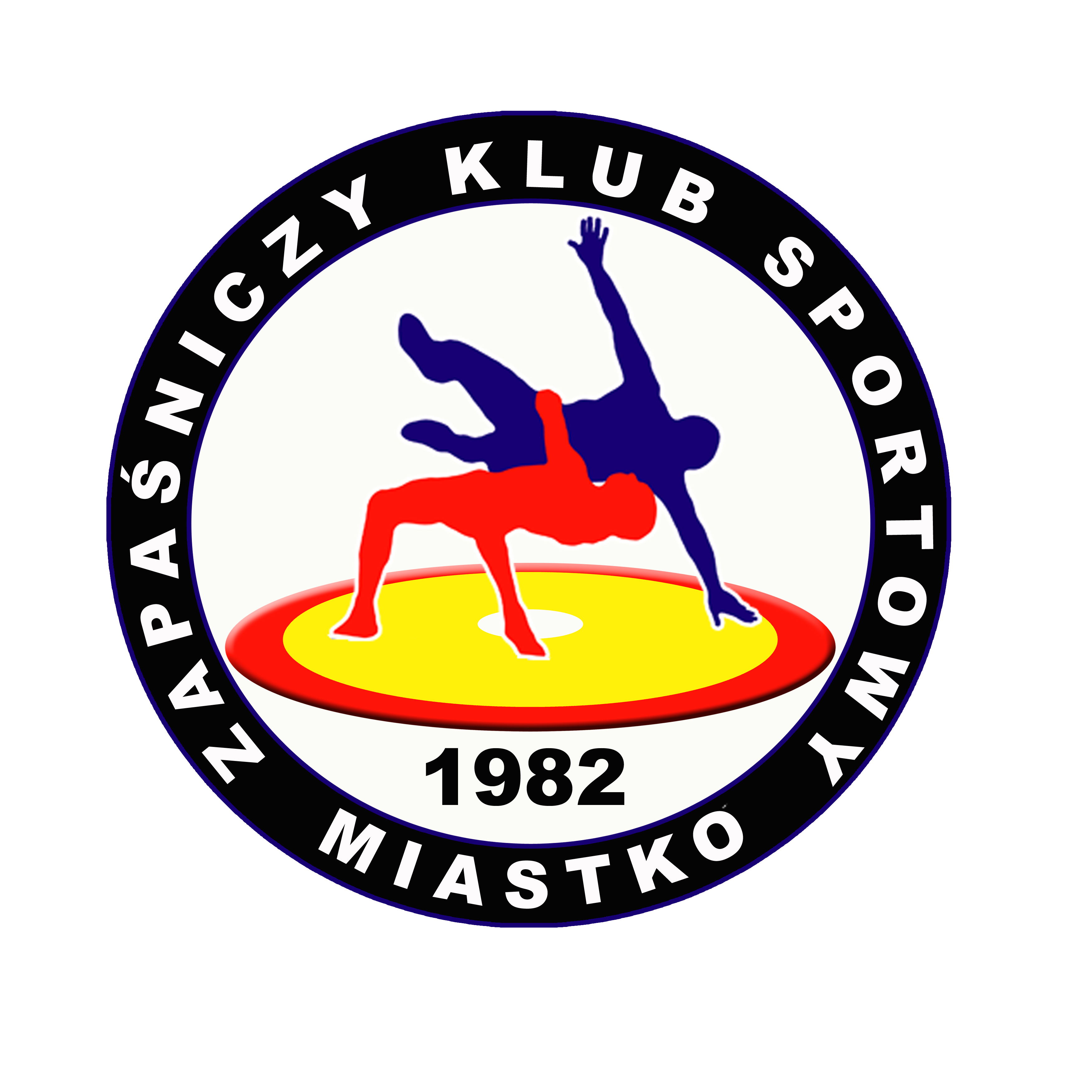 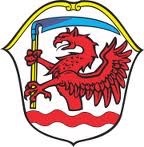 NIP 842 – 14 – 99 – 389,  REGON 770931245KOMUNIKAT ORGANIZACYJNY
XIII Ogólnopolski Turniej Młodzików i Mini zapasy o Puchar Starosty Bytowskiego w zapasach – styl klasyczny.
IX Memoriał Sebastiana Zwolskiego.Miastko, 09-10.09.20231. Cel imprezy:            - Popularyzacja sportu zapaśniczego na terenie Miastka, powiatu bytowskiego                    i woj. pomorskiego	- Sprawdzenie poziomu wyszkolenia zawodników	- Uczczenie pamięci zawodnika Sebastiana Zwolskiego2. Organizatorzy:	- Gmina Miastko	- Pomorski Okręgowy Związek Zapaśniczy	- Pomorskie Zrzeszenie LZS	- Zapaśniczy Klub Sportowy Miastko	- Starostwo Powiatowe w Bytowie3. Termin i miejsce:	Walki zapaśnicze odbędą się w dniu 10.09.2023 (niedziela) w Miastku - 					Hala OSiR, ul. Mickiewicza 3a4. Warunki uczestnictwa:           W turnieju prawo startu mają młodzicy urodzeni w 2009 - 2011 roku posiadający ważne 	badania lekarskie	- Kategorie wagowe młodzików: 35 kg, 38, 41, 44, 48, 52, 57, 62, 68, 75, 85.	- Kategorie wagowe w mini zapasach (ur. 2012 - 2014): 23 kg, 25, 27, 32, 35, 38, 41, 45,              50, 55.            - Kategorie wagowe w kadetach (ur. 2007-2008): 45 kg, 60, 84.	- Punktacja klubowa: I m - 7 pkt, II m - 5 pkt, III m - 4 pkt, IV m - 3 pkt, V m - 2 pkt, 	  VI m - 1 pkt.5. Finanse:	Koszty zawodów pokrywa Organizator6. Nagrody:	- Za zajęcie I - III miejsca zawodnicy otrzymują medale, nagrody rzeczowe	- Za zajęcie I - III miejsce drużyny otrzymują puchary7. Program zawodów:	Sobota (09.09.2022):	godz. 18.00 - 19.00 - waga zawodników w miejscu zawodów	Niedziela (10.09.2022):	godz. 8.00 - 9.00 - waga zawodników	godz. 9.00 - odprawa techniczna	godz. 10.00 - uroczyste otwarcie i rozpoczęcie zawodów	godz. 16.30 - walki finałowe i dekoracja zawodników